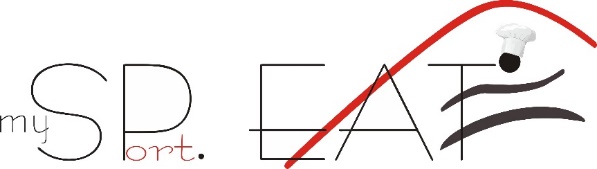 Unser Küchenteam empfiehlt die von der Deutschen Gesellschaft für Ernährung zertifizierte Menülinie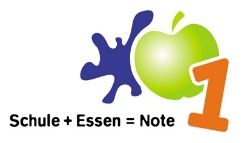                      Menü 1Menü 2Menü 3 vegetarischMontagTagessuppeSeelachs-Fischstäbchen G, Fmit Salzkartoffeln und SpinatBirneTrinkwasser aus dem WaldwasserbrunnenTagessuppeSeelachs-Fischstäbchen G, Fmit Salzkartoffeln und SpinatObst/Joghurt/MüsliTrinkwasser/SaftschorleTagessuppePfifferlinge mit Rührei Ei, M, Salzkartoffeln& SpinatObst/Joghurt/MüsliTrinkwasser/SaftschorleDienstagTagessuppePutencurrygeschnetzeltes M mit Parboiledreis  und SalatAnanaskompottTrinkwasser aus dem WaldwasserbrunnenTagessuppePutencurrygeschnetzeltes M mit Rösti und SalatObst/Joghurt/MüsliTrinkwasser/SaftschorleTagessuppeVeganes Curry mit Kichererbsen, Linsen und KokosmilchObst/Joghurt/MüsliTrinkwasser/SaftschorleMittwochTagessuppeGemüsestrudel mit Karotten/Zucchini/Broccoli auf Kräuterschaum G, Sel, MJoghurtdessertTrinkwasser aus dem WaldwasserbrunnenTagessuppeSchweinebraten Sel, G mitSemmelknödel G, M, Ei und bayrisch KrautObst/Joghurt/MüsliTrinkwasser/SaftschorleTagessuppeGemüsestrudel mit Karotten/Zucchini/Broccoli auf Kräuterschaum G, Sel, MObst/Joghurt/MüsliTrinkwasser/SaftschorleDonnerstagTagessuppeRindergulaschsuppe G   mitVollkornbaguette GApfel-KarottensalatTrinkwasser aus dem WaldwasserbrunnenTagessuppeRindergulaschsuppe G  mitNudeln G, Ei und SalatObst/Joghurt/MüsliTrinkwasser/SaftschorleTagessuppeGermknödel /RohrnudelnG, Ei, M,mit Vanillesoße M, 1Obst/Joghurt/MüsliTrinkwasser/Saftschorle                         Das Küchenteam wünscht Euch einen guten Appetit!                                      Kurzfristige Speiseplanänderungen möglich                         Das Küchenteam wünscht Euch einen guten Appetit!                                      Kurzfristige Speiseplanänderungen möglich                         Das Küchenteam wünscht Euch einen guten Appetit!                                      Kurzfristige Speiseplanänderungen möglich                         Das Küchenteam wünscht Euch einen guten Appetit!                                      Kurzfristige Speiseplanänderungen möglich